Creative IT Revision IdeasCreate a key word picturewww.wordle.net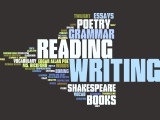 Create a cartoon stripwww.pixton.com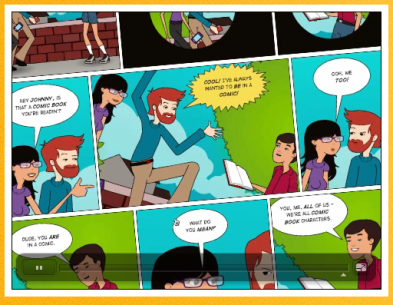 Create a mindmapwww.thinkbuzan.com/uk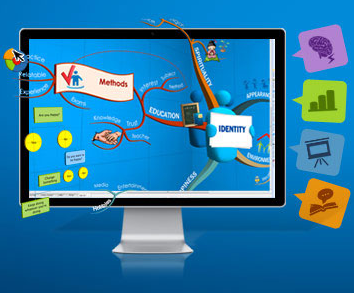 Create your own revision websitewww.moonfruit.comwww.weebly.comwww.wix.com 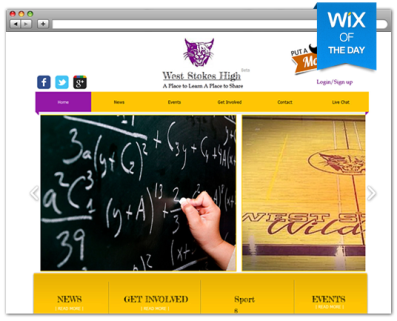 Make an animated videowww.goanimate.com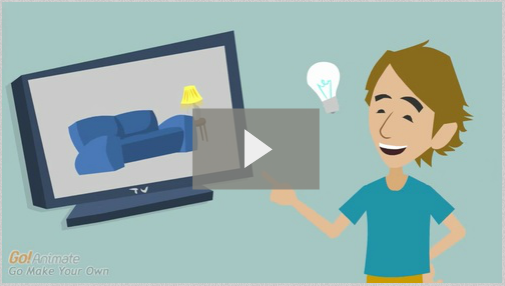 Make a poster using imageswww.images.google.co.uk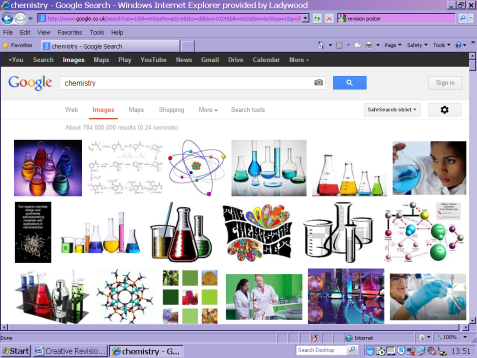 